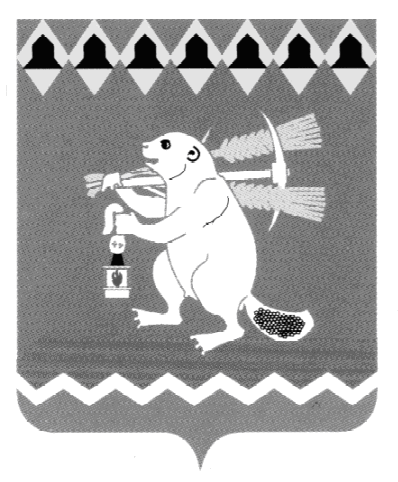 Администрация Артемовского городского округа ПОСТАНОВЛЕНИЕот 17.10.2017                                                                                        № 1121-ПАОб утверждении Порядка заключения специальных инвестиционных контрактов для отдельных отраслей промышленности на территории Артемовского городского округаВ соответствии со статьей 16 Федерального закона от 31 декабря 2014 года № 488-ФЗ «О промышленной политике в Российской Федерации», Законом Свердловской области от 23 ноября 2015 года № 136-ОЗ «Об отдельных вопросах реализации в Свердловской области промышленной политики Российской Федерации», Постановлением Правительства Свердловской области от 16.11.2016 
№ 808-ПП «О специальных инвестиционных контрактах для отдельных отраслей промышленности Свердловской области», руководствуясь статьями 30, 31 Устава Артемовского городского округа,ПОСТАНОВЛЯЮ:1. Утвердить:1.1. Порядок заключения специальных инвестиционных контрактов для отдельных отраслей промышленности на территории Артемовского городского округа (Приложение 1);1.2. Положение о Межведомственной комиссии Артемовского городского округа по оценке возможности заключения специальных инвестиционных контрактов для отдельных отраслей промышленности (Приложение 2).2. Настоящее постановление вступает в силу с момента его принятия, за исключением подпунктов «а» и «б» пункта 7 Порядка заключения специальных инвестиционных контрактов для отдельных отраслей промышленности на территории Артемовского городского округа, вступающих в силу с 01.01.2019.3. Постановление опубликовать в газете «Артемовский рабочий» и разместить на официальном сайте Артемовского городского округа в информационно-телекоммуникационной сети «Интернет».4. Контроль за исполнением постановления возложить на первого заместителя главы Администрации Артемовского городского округа 
Черемных Н.А.Глава Артемовского городского округа                                 А.В. СамочерновВерно.	Зав. отделом организации и обеспечениядеятельности АдминистрацииАртемовского городского округаМ.Л. Суворова_____________  17.10.2017Порядок заключения специальных инвестиционных контрактов для отдельных отраслей промышленности на территории Артемовского городского округа1. Порядок заключения специальных инвестиционных контрактов для отдельных отраслей промышленности на территории Артемовского городского округа (далее - Порядок) устанавливает процедуру заключения специальных инвестиционных контрактов для отдельных отраслей промышленности (машиностроение (транспортное, сельскохозяйственное машиностроение, машиностроение для пищевой промышленности), станкоинструментальной, металлургической, химической, фармацевтической, биотехнологической, медицинской, легкой, лесной, целлюлозно-бумажной и деревообрабатывающей, электронной, авиационной, судостроительной, энергетической промышленности, промышленности средств связи, радиоэлектронной промышленности) на территории Артемовского городского округа.2. Специальный инвестиционный контракт заключается от имени Артемовского городского округа главой Артемовского городского округа с юридическим лицом или индивидуальным предпринимателем (далее – инвестор), принимающим на себя обязательства в предусмотренный специальным инвестиционным контрактом срок своими силами или с привлечением иных лиц (далее – привлеченное лицо) создать либо модернизировать и (или) освоить производство промышленной продукции на территории Артемовского городского округа (далее - инвестиционный проект).Специальный инвестиционный контракт заключается в целях решения задач и (или) достижения целевых показателей и индикаторов документов стратегического планирования Артемовского городского округа в сфере промышленности, в рамках которых реализуются инвестиционные проекты.3. Специальный инвестиционный контракт заключается на срок, равный сроку выхода инвестиционного проекта на проектную операционную прибыль в соответствии с бизнес-планом инвестиционного проекта, увеличенному на 5 лет, но не более 10 лет.4. Для заключения специального инвестиционного контракта инвестор представляет инвестиционному уполномоченному в Артемовском городском округе, назначенному постановлением Администрации Артемовского городского округа (далее – инвестиционный уполномоченный), заявление по форме Приложения № 1 к настоящему Порядку с приложением:а) заверенных в установленном порядке копий документов, подтверждающих вложение инвестиций в инвестиционный проект в размере не менее 300 млн. рублей (кредитный договор или предварительный кредитный договор с финансированием инвестиционного проекта, либо иные документы, подтверждающие размер привлекаемых инвестиций);б) перечня мер стимулирования деятельности в сфере промышленности (далее меры стимулирования) из числа мер, предусмотренных Федеральным законом от 31 декабря 2014 года № 488-ФЗ «О промышленной политике в Российской Федерации», или мер поддержки субъектов деятельности в сфере промышленности, установленных иными федеральными законами и нормативными правовыми актами Президента Российской Федерации, Свердловской области, которые инвестор предлагает включить в специальный инвестиционный контракт;в) перечня обязательств инвестора и (или) привлеченного лица (в случае его привлечения);г) сведений:- о характеристиках промышленной продукции, производство которой создается или модернизируется и (или) осваивается в ходе исполнения специального инвестиционного контракта (в случае внедрения);- о перечне мероприятий инвестиционного проекта;- об объеме инвестиций в инвестиционный проект;- о результатах (показателях), которые планируется достигнуть в ходе реализации инвестиционного проекта (ежегодные и итоговые показатели), включая в том числе:- об объеме (в денежном выражении) произведенной и реализованной продукции (ежегодно на конец календарного года и к окончанию срока специального инвестиционного контракта);- о планируемых к внедрению наилучших доступных технологий, предусмотренных Федеральным законом от 10 января 
2002 года № 7-ФЗ «Об охране окружающей среды» (далее - Федеральный закон «Об охране окружающей среды») (в случае их внедрения);- об объеме налогов, планируемых к уплате по окончании срока специального инвестиционного контракта;- о доле стоимости используемых материалов и компонентов (оборудования) иностранного происхождения в цене промышленной продукции, выпускаемой к окончанию срока специального инвестиционного контракта;- о количестве создаваемых рабочих мест в ходе реализации инвестиционного проекта;- об иных показателях, характеризующих выполнение инвестором принятых обязательств.В случае участия привлеченного лица в заключении специального инвестиционного контракта заявление, указанное в абзаце первом настоящего пункта, должно быть подписано также привлеченным лицом.5. Для заключения специального инвестиционного контракта, в ходе которого создается или модернизируется производство промышленной продукции, инвестор одновременно с представлением заявления и прилагаемых к нему документов, указанных в пункте 4 Порядка, представляет документы, подтверждающие создание или модернизацию промышленного производства и создание рабочих мест, освоение на созданных (модернизированных) мощностях выпуска промышленной продукции и в обязательном порядке осуществление следующих расходов инвестиционного характера:а) на приобретение или долгосрочную аренду земельных участков под создание новых производственных мощностей (за исключением случая, когда земельный участок, на котором реализуется инвестиционный проект, находится в собственности инвестора или привлеченных лиц);б) на разработку проектной документации;в) на строительство или реконструкцию производственных зданий и сооружений;г) на приобретение, сооружение, изготовление, доставку, расконсервацию и модернизацию основных средств (минимальная доля приобретаемого в ходе реализации инвестиционного проекта оборудования составляет не менее 25 процентов стоимости модернизируемого и (или) расконсервируемого оборудования), в том числе на таможенные пошлины и таможенные сборы, а также на строительно-монтажные и пусконаладочные работы.6. Подтверждающими документами, предусмотренными пунктом 5 Порядка, являются бизнес-план инвестиционного проекта, копия инвестиционного соглашения (соглашений) или предварительного договора (договоров) о реализации инвестиционного проекта, определяющего порядок участия третьих лиц в реализации инвестиционного проекта (при наличии).7. Для заключения специального инвестиционного контракта, в ходе которого внедряются наилучшие доступные технологии, инвестор одновременно с представлением заявления и прилагаемых к нему документов, указанных в пункте 4 Порядка, представляет документы, подтверждающие внедрение наилучших доступных технологий в соответствии с Федеральным законом «Об охране окружающей среды»: а) план мероприятий по охране окружающей среды, согласованный с Министерством природных ресурсов и экологии Свердловской области (для объектов негативного воздействия на окружающую среду II и III категории);б) программу повышения экологической эффективности, одобренную рабочей группой по охране животного мира и охране окружающей среды на территории Артемовского городского округа (для объектов негативного воздействия на окружающую среду I категории);в) копию инвестиционного соглашения (соглашений) или предварительного договора (договоров) о реализации инвестиционного проекта, определяющих порядок участия третьих лиц в реализации инвестиционного проекта (при наличии).8. Для заключения специального инвестиционного контракта, в ходе которого осваивается производство промышленной продукции, отнесенной к промышленной продукции, не имеющей произведенных в Российской Федерации аналогов, инвестор одновременно с представлением заявления и прилагаемых к нему документов, указанных в пункте 4 Порядка, представляет документы, подтверждающие, что в ходе реализации инвестиционного проекта осваивается производство промышленной продукции, не имеющей произведенных в Российской Федерации аналогов, и копию инвестиционного соглашения (соглашений) или предварительного договора (договоров) о реализации инвестиционного проекта (при наличии).9. Инвестиционный уполномоченный не позднее 5 рабочих дней со дня поступления документов, указанных в пунктах 4 - 8 Порядка, направляет их с предварительным заключением в Межведомственную комиссию Артемовского городского округа по оценке возможности заключения специальных инвестиционных контрактов для отдельных отраслей промышленности (далее - Межведомственная комиссия) для рассмотрения. 10. Межведомственная комиссия, действующая согласно Положению о Межведомственной комиссии Артемовского городского округа по оценке возможности заключения специальных инвестиционных контрактов для отдельных отраслей промышленности (Приложение 2 к настоящему постановлению), готовит заключение о возможности (невозможности) заключения специального инвестиционного контракта на предложенных инвестором условиях. 11. При подготовке заключения, указанного в пункте 10 Порядка, Межведомственная комиссия не вправе вносить изменения в перечень обязательств инвестора и (или) привлеченного лица, указанных в подпункте «в» пункта 4 Порядка, и предложенные инвестором характеристики инвестиционного проекта.12. Межведомственная комиссия не позднее 45 рабочих дней со дня поступления инвестиционному уполномоченному документов, указанных в пунктах 4 - 8 Порядка, направляет инвестиционному уполномоченному заключение, в котором содержится:а) перечень мер стимулирования, осуществляемых в отношении инвестора и (или) привлеченного лица (в случае его привлечения);б) перечень обязательств инвестора и привлеченного лица (в случае его привлечения);в) срок действия специального инвестиционного контракта;г) результаты (показатели), которые планируется достигнуть в ходе реализации инвестиционного проекта (за отчетный период и к моменту окончания срока действия специального инвестиционного контракта);д) характеристики промышленной продукции, производство которой создается или модернизируется и (или) осваивается в ходе исполнения специального инвестиционного контракта;е) перечень мероприятий инвестиционного проекта;ж) объем инвестиций в инвестиционный проект;з) решение комиссии о возможности (невозможности) заключения специального инвестиционного контракта на предложенных инвестором условиях.13. Межведомственная комиссия направляет инвестиционному уполномоченному заключение, содержащее решение о невозможности заключения специального инвестиционного контракта, в следующих случаях:а) инвестиционный проект не соответствует целям, указанным в пункте 2 Порядка;б) представленные инвестором заявление и документы не соответствуют требованиям пунктов 4 - 8 Порядка;в) ни одна из указанных в заявлении инвестора мер стимулирования, предложенных в отношении инвестора и (или) привлеченного лица, не соответствует законодательству Российской Федерации.14. Инвестиционным уполномоченным обеспечивается направление заключения Межведомственной комиссии лицам, участвующим в заключении специального инвестиционного контракта, в течение 5 рабочих дней со дня его получения. В случае направления заключения Межведомственной комиссии, содержащего решение о возможности заключения специального инвестиционного контракта, инвестиционный уполномоченный одновременно с заключением обеспечивает направление проекта специального инвестиционного контракта, составленного с учетом указанного заключения Межведомственной комиссии (Приложение № 2).15. Инвестор и привлеченное лицо (в случае его привлечения) в течение 10 рабочих дней со дня получения проекта специального инвестиционного контракта направляют инвестиционному уполномоченному подписанный специальный инвестиционный контракт, либо оформленный в письменном виде отказ инвестора или привлеченного лица (в случае его привлечения) от подписания специального инвестиционного контракта, либо протокол разногласий (по вопросам, не касающимся условий специального инвестиционного контракта, содержащихся в заключении).16. В течение 10 рабочих дней со дня получения протокола разногласий инвестиционный уполномоченный проводит переговоры с инвестором или привлеченным лицом (в случае его привлечения) для урегулирования имеющихся разногласий, подписания специального инвестиционного контракта на условиях, указанных в заключении Межведомственной комиссии, содержащем решение о возможности заключения специального инвестиционного контракта, либо получения отказа инвестора или привлеченного лица от подписания специального инвестиционного контракта.17. В случае неполучения инвестиционным уполномоченным в течение 20 рабочих дней со дня направления инвестору и привлеченному лицу (в случае его привлечения) заключения Межведомственной комиссии, содержащего решение о возможности заключения специального инвестиционного контракта, и проекта специального инвестиционного контракта, подписанного инвестором и привлеченным лицом (в случае его привлечения), протокола разногласий или отказа от подписания специального инвестиционного контракта инвестор или привлеченное лицо (в случае его привлечения) считается отказавшимся от подписания специального инвестиционного контракта.18. В течение 10 рабочих дней со дня получения подписанного инвестором и привлеченным лицом (в случае его привлечения) специального инвестиционного контракта глава Артемовского городского округа подписывает специальный инвестиционный контракт.19. Экземпляры подписанного всеми участниками специального инвестиционного контракта передаются указанным участникам специального инвестиционного контракта.20. Подписанный специальный инвестиционный контракт регистрируется специалистом отдела экономики, развития и инвестиций Администрации Артемовского городского округа в журнале регистрации, который содержит графы: дата, номер специального инвестиционного контракта, наименование инвестора.ЗАЯВЛЕНИЕо заключении специального инвестиционного контрактадля отдельных отраслей промышленности на территории Артемовского городского округа _____________________________________________________________________,(указывается полное наименование юридического лица или индивидуального предпринимателя, выступающего инвестором (далее - инвестор))ОГРН <*> _________________________________________________________________,ИНН, КПП <*> _____________________________________________________________,адрес места нахождения (для юридического лица)/адрес регистрации по месту пребывания либо по месту жительства (для индивидуального предпринимателя):_________________________________________________________________________,просит заключить с ним специальный инвестиционный контракт для реализации инвестиционного проекта  __________________________________________________                                                    (указать наименование инвестиционного проекта)на условиях, указанных в приложении ________________________________________                                                                                                  (в зависимости от предмета специального инвестиционного                                                                                                    контракта указывается Приложение № 1 или Приложение № 2                                                                                                    к настоящему заявлению)к настоящему заявлению, которое является его неотъемлемой частью.К исполнению специального инвестиционного контракта привлекается <**>_____________________________________________________________________,(указывается полное наименование юридического лица или индивидуального  предпринимателя, который непосредственно будет осуществлять производство промышленной продукции, если такое лицо привлекается инвестором для реализации инвестиционного проекта и будет участвовать в подписании     специального инвестиционного контракта (далее - привлеченное лицо))ОГРН _____________________________________________________________________,ИНН, КПП ___________________________________________________________________,адрес места  нахождения (для юридического лица)/адрес регистрации по месту пребывания либо по месту жительства (для индивидуального предпринимателя):____________________________________________________________________,которое является  ______________________________________________________                            (указывается отношение к инвестору: дочернее предприятие, зависимое общество, или иное                                                основание привлечения  данного лица для участия в инвестиционном проекте)по отношению к инвестору, что подтверждается ________________________________,                                                                               (указываются реквизиты прилагаемого к заявлению
                                                                                                                         документа, подтверждающего основание 
                                                                                                                         привлечения лица для участия  в инвестиционном 
                                                                                                                         проекте)и которое участвует в исполнении специального инвестиционного контракта на условиях, указанных в приложении к настоящему заявлению.Настоящим подтверждаю, что:1) в отношении  ______________________________________________________                                     (указываются наименование инвестора и привлеченного лица (в случае его 
                                                               привлечения))не проводится процедура ликвидации (для юридического лица), отсутствует решение арбитражного суда о признании (юридического лица, индивидуального предпринимателя) банкротом и об открытии конкурсного производства, а также
______________________________________________________ иные процедуры,
                                                       (указывается проводятся/не проводятся)предусмотренные Федеральным законом от 26 октября 2002 года № 127-ФЗ «О несостоятельности (банкротстве)»: __________________________________________,                                                                     (указываются проводимые процедуры)его (их) деятельность в порядке, предусмотренном Кодексом Российской Федерации об административных правонарушениях, не приостановлена; 2) балансовая стоимость активов инвестора и привлеченного лица (в случае его привлечения) по данным бухгалтерской отчетности за последний завершенный отчетный период составляет соответственно ____ тыс. руб. и ____ тыс. руб.;3) задолженность инвестора по начисленным налогам, сборам и иным обязательным платежам в бюджеты любого уровня или государственные внебюджетные фонды по состоянию на ___________________________________________________________________________составляет _______ тыс. руб.;4) задолженность привлеченного лица (в случае его привлечения) по начисленным налогам, сборам и иным обязательным платежам в бюджеты любого уровня или государственные внебюджетные фонды по состояниюна _________________________________________________________________ составляет_______________ тыс. руб. <**>Сообщаю, что аффилированными лицами __________________________________                                                                                 (указывается наименование инвестора)являются  ___________________________________________________________________,а аффилированными лицами  __________________________________________________                                              (указывается наименование привлеченного лица  (в случае его привлечения))являются ___________________________________________________________________.Настоящим подтверждаю, что в случае принятия Межведомственной комиссией Артемовского городского округа по оценке возможности заключения специальных инвестиционных контрактов для отдельных отраслей промышленности решения о возможности заключения специального инвестиционного контракта на основании настоящего заявления___________________________________________________________                                                                                (указывается наименование инвестора)готово подписать специальный инвестиционный контракт на условиях, соответствующих настоящему заявлению и типовой форме специального инвестиционного контракта. Контактным лицом по настоящему заявлению является:____________________________________________________________________.(указываются фамилия, имя, отчество, должность, контактный телефон и адрес электронной почты)Приложение:(Перечисляются документы, прилагаемые к заявлению в соответствии с заявлением и пунктами 4 - 8 Порядка).Руководитель организации-инвестора ________________   __________________                                                                     (подпись)                                            Ф.И.О.Дата, М.П.Настоящим подтверждаю, что _____________________________________                                                                    (указывается наименование привлеченного лица)согласно участвовать в заключении и исполнении специального инвестиционного контракта на условиях, изложенных  в настоящем заявлении и прилагаемых к заявлению документах <**>.Руководитель организации -привлеченного лица ______________   ____________                                                                                   (подпись)                             Ф.И.О.Дата, М.П.--------------------------------<*> Инвестор, зарегистрированный в соответствии с законодательством иностранного государства, указывает аналогичные данные (при наличии).<**> В случае если привлеченные к участию в инвестиционном проекте лица не участвуют в подписании специального инвестиционного контракта, данное предложение в заявление не включается.1. Срок специального инвестиционного контракта - ______________ (лет).(указывается предлагаемый инвестором срок специального инвестиционного  контракта, который рассчитывается в соответствии с пунктом 3 Порядка заключения специальных инвестиционных контрактов для отдельных отраслей промышленности на территории Артемовского городского округа, а именно срок выхода инвестиционного проекта на проектную операционную прибыль в соответствии с бизнес-планом инвестиционного проекта, увеличенный на 5 лет, но не более 10 лет)2. Обязательства Инвестора:2.1. В течение срока действия специального инвестиционного контракта осуществить инвестиционный проект по _________________________________                                                                (указывается, что будет осуществляться, - создание или
                                                                                                            модернизация)промышленного производства ________________________________________,                                                  (указывается наименование и адрес промышленного производства)в соответствии с прилагаемым к заявлению бизнес-планом инвестиционного проекта и организовать выполнение на промышленном производстве технологических и производственных операций по производству промышленной продукции, указанной в пункте 2.4 настоящего приложения, в соответствии с прилагаемым к заявлению перечнем производственных и технологических операций по производству промышленной продукции, которые должны выполняться на промышленном производстве, и графиком выполнения таких производственных и технологических операций.2.2. Обеспечить реализацию следующих мероприятий инвестиционного проекта: ____________________________________________________________(перечисляются основные мероприятия инвестиционного проекта, указанные в бизнес-плане)и несение следующих расходов инвестиционного характера <*>:2.3. Вложить в инвестиционный проект инвестиции на общую сумму не менее ______________________________________________________________.(указывается общая сумма инвестиций в рублях (цифрами и прописью))Источником инвестиций являются: ________________________________,                                                                    (описание источника инвестиций: собственные средства,                                                                                                                    заемные/кредитные средства, средства участников                                                                                                                    инвестиционного договора, заключаемого в целях                                                                                                                    реализации инвестиционного проекта в соответствии                                                                                                                   с законодательством об инвестиционной деятельности,                                                                                                                   другие источники)что подтверждается __________________________________________________________                   (указывается документ(ы), подтверждающий(е) возможность вложения инвестиций по каждому источнику инвестиций,
                    например, кредитный договор или предварительный кредитный договор с финансированием инвестиционного проекта, 
                    либо иные документы, подтверждающие объем привлеченных инвестиций)2.4. Обеспечить освоение  производства следующей промышленной продукции(далее - продукция):2.5. Обеспечить в ходе реализации инвестиционного проекта достижение следующих показателей в отчетных периодах (отчетный период равен_____________________________________________________________________)(указывается предлагаемый инвестором отчетный период, который не может быть более одного календарного года)и к окончанию срока действия специального инвестиционного контракта <****>:2.6. _____________________________________________________________                               (указываются иные обязательства, которые инвестор готов принять на себя в соответствии
                                    со  специальным инвестиционным контрактом)3. Привлеченное лицо принимает на себя следующие обязательства<*******>: ________________________________________________________________          (перечисляются обязательства привлеченного лица в ходе реализации инвестиционного проекта)4. Предлагаемый перечень мер стимулирования для включения в специальный инвестиционный контракт:5. Дополнительные условия, предлагаемые инвестором для включения в специальный инвестиционный контракт:____________________________________________________________________        (по усмотрению инвестора указываются дополнительные условия специального инвестиционного контракта, не противоречащие законодательству Российской Федерации, которые инвестор предлагает включить в специальный инвестиционный контракт и утвердить на заседании Межведомственной комиссии Артемовского городского округа по оценке возможности заключения специальных инвестиционных контрактов для отдельных отраслей промышленности)--------------------------------<*> В ходе исполнения специального инвестиционного контракта размер расходов определенного вида и состав расходов, указанных в таблице, может измениться при условии соблюдения размера инвестиций, указанных в пункте 2.3 настоящего приложения.<**> В случае указания на отсутствие производимой в Российской Федерации промышленной продукции, которая является аналогом промышленной продукции, осваиваемой в ходе реализации инвестиционного проекта, приводится ссылка на реквизиты документа, подтверждающего, что промышленная продукция относится к промышленной продукции, не имеющей произведенных в Российской Федерации аналогов, с приложением указанного документа к заявлению.<***> Указываются следующие характеристики промышленной продукции: функциональное назначение или перечень выполняемых функций, область применения, качественные характеристики (длительность гарантийного срока, срок годности или срок службы, надежность, энергоемкость, экологичность, клиническая эффективность (для медицинских изделий и лекарственных препаратов)), физические, химические, механические, органолептические и иные свойства, не относящиеся исключительно к внешнему виду продукции.<****> В случае если инвестор не планирует принимать на себя обязательства по достижению какого-либо показателя в каком-либо отчетном периоде или по окончании срока действия специального инвестиционного контракта, он указывает в соответствующей графе значение показателя «0».<*****> Количество столбцов с указанием показателей, достигаемых в отчетных периодах, должно быть равным количеству отчетных периодов в течение срока действия специального инвестиционного контракта.<******> Указываются иные результаты (показатели) реализации инвестиционного проекта по усмотрению инвестора.<*******> Указанный раздел не заполняется в случае, если привлеченное лицо не участвует в заключении специального инвестиционного контракта.<********> Отчетный период определяется в соответствии с п. 2.5 настоящего приложения.1. Срок специального инвестиционного контракта -________________________________________________________________ (лет).(указывается предлагаемый инвестором срок специального инвестиционного контракта, который рассчитывается в соответствии с пунктом 3 Порядка заключения специальных инвестиционных контрактов для отдельных отраслей промышленности на территории Артемовского городского округа, а именно срок выхода инвестиционного проекта на проектную операционную прибыль в соответствии с бизнес-планом инвестиционного проекта, увеличенный на 5 лет, но не более 10 лет)2. Обязательства Инвестора:2.1. В течение срока действия специального инвестиционного контракта осуществить инвестиционный проект по освоению в соответствии с прилагаемым к заявлению бизнес-планом инвестиционного проекта производства промышленной продукции, не имеющей произведенных в Российской Федерации аналогов, и указанной в пункте 2.4 настоящего приложения, что предполагает выполнение на промышленном производстве ______________________________________________________________________,                          (указывается наименование и адрес промышленного производства)технологических и производственных операций по производству промышленной продукции, указанной в пункте 2.4 настоящего приложения, в соответствии с прилагаемым к заявлению перечнем производственных и технологических операций по производству промышленной продукции, которые должны выполняться на промышленном производстве, и графиком выполнения таких производственных и технологических операций.2.2. Обеспечить реализацию следующих мероприятий инвестиционного проекта: ______________________________________________________________________.(перечисляются основные мероприятия инвестиционного проекта,  указанные в бизнес-плане)2.3. Вложить в инвестиционный проект инвестиции на общую сумму не менее _______________________________________________________________.(указывается общая сумма инвестиций в рублях (цифрами и прописью))Источником инвестиций являются: ______________________________________________________________________(описание источника инвестиций: собственные средства, заемные/кредитные средства, средства участников инвестиционного договора, заключаемого в целях реализации инвестиционного проекта в соответствии с законодательством об инвестиционной деятельности, другие источники)что подтверждается ______________________________________________________________________. (указывается документ(ы), подтверждающий(е) возможность вложения инвестиций по каждому источнику инвестиций, например, кредитный договор или предварительный кредитный договор с финансированием инвестиционного проекта)2.4. Обеспечить освоение производства следующей промышленной продукции:2.5. Обеспечить в ходе реализации инвестиционного проекта достижение следующих показателей в отчетных периодах (отчетный период равен _______________________________________________________________________)       (указывается предлагаемый инвестором отчетный период, который не может быть более одного календарного года)и к окончанию срока действия специального инвестиционного контракта <**>:2.6. __________________________________________________________________         (указываются иные обязательства, которые инвестор готов принять на себя в соответствии со специальным инвестиционным контрактом)3. Привлеченное лицо принимает на себя следующие обязательства <*****>:__________________________________________________________________________.(перечисляются обязательства привлеченного лица в ходе реализации инвестиционного проекта)4. Предлагаемый перечень мер стимулирования для включения в специальныйинвестиционный контракт:5. Дополнительные условия, предлагаемые инвестором для включения в специальный инвестиционный контракт:___________________________________________________________________________(по усмотрению инвестора указываются дополнительные условия специального инвестиционного контракта, не противоречащие законодательству Российской Федерации, которые инвестор предлагает включить в специальный инвестиционный контракт и утвердить на заседании Межведомственной комиссии Артемовского городского округа по оценке возможности заключения специальных инвестиционных контрактов для отдельных отраслей промышленности)--------------------------------<*> Указываются следующие характеристики промышленной продукции: функциональное назначение или перечень выполняемых функций, область применения, качественные характеристики (длительность гарантийного срока, срок годности или срок службы, надежность, энергоемкость, экологичность, клиническая эффективность (для медицинских изделий и лекарственных препаратов)), физические, химические, механические, органолептические и иные свойства, не относящиеся исключительно к внешнему виду продукции.<**> В случае если инвестор не планирует принимать на себя обязательства по достижению какого-либо показателя в каком-либо отчетном периоде или по окончании срока действия специального инвестиционного контракта, он указывает в соответствующей графе значение показателя «0».<***> Количество столбцов с указанием показателей, достигаемых в отчетных периодах, должно быть равным количеству отчетных периодов в течение срока действия специального инвестиционного контракта.<****> Указываются иные результаты (показатели) реализации инвестиционного проекта по усмотрению инвестора.<*****> Указанный раздел не заполняется в случае, если привлеченное лицо не участвует в заключении специального инвестиционного контракта.<******> Отчетный период определяется в соответствии с п. 2.5 настоящего приложения.Специальный инвестиционный контрактдля отдельных отраслей промышленности(машиностроение (транспортное, сельскохозяйственное машиностроение, машиностроение для пищевой промышленности), станкоинструментальной, металлургической, химической, фармацевтической, биотехнологической, медицинской, легкой, лесной, целлюлозно-бумажной и деревообрабатывающей, электронной, авиационной, судостроительной, энергетической промышленности, промышленности средств связи, радиоэлектронной промышленности)______________________                                                     «__» ________________ 20__ года  (место заключения)                                                                                                 (дата заключения)                                                                                                                            № __________Администрация Артемовского городского округа, в лице ______________________,действующего на основании Устава Артемовского городского округа, от имени Артемовского городского округа, именуемая в дальнейшем «Администрация», с одной стороны, и ____________________________________________________________,                          (полное наименование юридического лица или индивидуального предпринимателя,                             являющихся инвестором при заключении специального инвестиционного контракта)в лице _______________________________________________________________________,действующего на основании ____________________________________________________,именуемое(ый) в дальнейшем инвестором, и привлекаемое им лицо _______________________________________________________________________________________________,(полное наименование юридического лица или индивидуального предпринимателя, которое непосредственно будет осуществлять производство промышленной продукции в соответствии со специальным инвестиционным контрактом, здесь и далее в специальном инвестиционном контракте        указывается в случае, если такое лицо привлекается инвестором  для реализации инвестиционного проекта в рамках исполнения  настоящего специального инвестиционного контракта)в лице _______________________________________________________________________,_______________________________, действующего на основании ____________________,именуемое(ый) в дальнейшем промышленным предприятием, с другой стороны, именуемые в дальнейшем совместно сторонами, в соответствии с протоколом межведомственной комиссии по оценке возможности заключения специальных инвестиционных контрактов № __ от _________ заключили настоящий специальныйинвестиционный контракт о нижеследующем:Статья 1. Предмет специального инвестиционного контракта(в дальнейшем пункты специального инвестиционного контракта заполняются в зависимости от включения в предмет специального инвестиционного контракта варианта 1, варианта 2 или варианта 3)Инвестор обязуется своими силами или с привлечением промышленного предприятия в течение срока действия специального инвестиционного контракта осуществить инвестиционный проект:по созданию или модернизации промышленного производства___________________________________________________________________________(наименование и адрес промышленного производства)в соответствии с бизнес-планом согласно приложению № 1 в целях освоения производства промышленной продукции в объеме и номенклатуре согласно приложению № 2, что предполагает выполнение на промышленном производстве технологических и  производственных операций в соответствии с графиком выполнения таких операций согласно приложению № 3 (1-й вариант);по внедрению наилучших доступных технологий в промышленное производство___________________________________________________________________________(наименование и адрес промышленного производства)в соответствии с планом мероприятий по охране окружающей среды___________________________________________________________________________(указывается в случае, если наилучшие доступные технологии внедряются на промышленном предприятии, осуществляющем деятельность на объектах II или III категории, определенных в соответствии с законодательством Российской Федерации в области охраны окружающей среды)или программой повышения экологической эффективности,__________________________________________________________________________,(указывается в случае, если наилучшие доступные технологии внедряются на промышленном предприятии,   осуществляющем деятельность на объектах I категории, определенных в соответствии с законодательством  Российской Федерации в области охраны окружающей среды)предусмотренными приложением № 1 к специальному инвестиционному контракту (2-й  вариант применяется с даты вступления в силу пункта 23 статьи 1 Федерального закона 
от 21 июля 2014 года № 219-ФЗ «О внесении изменений в Федеральный закон «Об охране окружающей среды» и отдельные законодательные акты Российской Федерации»);по освоению производства в соответствии с бизнес-планом, предусмотренным приложением № 1 к специальному инвестиционному контракту промышленной  продукции, не имеющей произведенных в Российской Федерации аналогов, в объеме и номенклатуре, предусмотренными приложением № 2 к специальному инвестиционному  контракту, что предполагает выполнение на промышленном производстве___________________________________________________________________________(наименование и адрес промышленного производства)технологических и производственных операций в соответствии с графиком выполнения  таких операций, предусмотренным приложением № 3 к специальному инвестиционному контракту (3-й вариант), а «Администрация» обязуется в течение срока действия  специального инвестиционного контракта осуществлять в отношении инвестора и (или) промышленного предприятия меры стимулирования деятельности в сфере промышленности, предусмотренные специальным инвестиционным контрактом.Статья 2. Срок действия специального инвестиционного контрактаСрок действия специального инвестиционного контракта составляет __ лет.Статья 3. Обязательства инвестораИнвестор обязуется:1) вложить в инвестиционный проект инвестиции на общую сумму ________ рублей;2) осуществлять практические действия по реализации инвестиционного проекта, предусмотренные приложениями к настоящему специальному инвестиционному контракту, в том числе обеспечивать выполнение обязательств промышленного предприятия по реализации инвестиционного проекта;3) достигнуть в ходе реализации инвестиционного проекта по 1-му и 3-му вариантам следующих результатов (показателей):объем (в суммарном денежном выражении) произведенной и реализованной промышленной продукции (ежегодно и к окончанию срока действия специального инвестиционного контракта): ________________ (________) рублей;объем налогов, планируемых к уплате в течение действия специального инвестиционного контракта: ________________________________ (________) рублей;_____________________________________________ (указываются иные показатели, характеризующие выполнение инвестором принятых обязательств);4) достигнуть в ходе реализации инвестиционного проекта по 2-му варианту следующих результатов:нормативы допустимых выбросов, нормативы допустимых сбросов:___________________________________________________________;введенное в эксплуатацию технологическое оборудование по перечню, предусмотренному приложением № 2 к специальному инвестиционному контракту;_____________________________________________ (указываются иные показатели, характеризующие выполнение инвестором принятых обязательств);5) представлять в Администрацию отчеты каждый ___________________________________________________________________,(месяц, квартал, год или иной период, согласованный сторонами)а также представить отчет об итогах реализации инвестиционного проекта по формам, утвержденным Администрацией;6) представлять по требованию Администрации первичные документы (копии), подтверждающие  правильность данных в отчетной документации;7) ___________________________________________________________________.(указываются иные обязательства инвестора, не противоречащие законодательству  Российской  Федерации,  в том числе по предоставлению обеспечения  исполнения своих обязательств или обязательств промышленного предприятия в виде поручительства либо гарантии)Статья 4. Обязательства промышленного предприятияПромышленное предприятие обязуется:1) в ходе реализации инвестиционного проекта по 1-му или 3-му вариантам производить и реализовывать на промышленном производстве промышленную продукцию в объеме и номенклатуре, предусмотренных приложением № 2 к специальному инвестиционному контракту;2) в ходе реализации инвестиционного проекта по 2-му варианту совершать практические действия по приобретению и установке на промышленном производстве технологического оборудования по перечню, предусмотренному приложением № 2 к специальному инвестиционному контракту;3) предоставлять инвестору документы, необходимые для осуществления контроля Администрацией за выполнением инвестором обязательств в соответствии с настоящим специальным инвестиционным контрактом;4) ___________________________________________________________________.(перечисляются  иные  обязательства промышленного предприятия, которые выполняются им в рамках инвестиционного проекта)Статья 5. Обязательства Администрации Администрация обязуется:1) осуществлять в отношении инвестора следующие меры стимулирования деятельности в сфере промышленности:__________________________________________________________________________;(указываются  в  случае, если в отношении инвестора осуществляются меры стимулирования деятельности в сфере промышленности)2) осуществлять в отношении промышленного предприятия следующие меры стимулирования деятельности в сфере промышленности:__________________________________________________________________________;(указываются в случае, если в отношении промышленного предприятия осуществляются меры стимулирования деятельности в сфере промышленности)3) гарантировать неизменность в течение срока действия специального инвестиционного контракта предоставляемых инвестору и (или) промышленному предприятию мер стимулирования деятельности в сфере промышленности, предусмотренных пунктами 1 и 2 статьи 5 специального инвестиционного контракта (за исключением _________________________________________________________________________________________________________________________________________);(указываются  пункты  специального инвестиционного контракта, в которых перечислены субсидии и государственные гарантии)4) ___________________________________________________________________.(перечисляются иные обязательства Администрации, не противоречащие законодательству Российской Федерации)Статья 6. Контроль за выполнением инвестором и промышленным предприятием условий специального инвестиционного контрактаВ целях осуществления контроля за выполнением инвестором и промышленным предприятием обязательств, принятых по специальному инвестиционному контракту, в том числе за достижением предусмотренных статьей 3 специального инвестиционного контракта показателей, Администрация:- рассматривает отчеты и документы, представленные инвестором в соответствии с пунктами 5 и 6 статьи 3 специального инвестиционного контракта;- выдает инвестору заключение о выполнении или невыполнении инвестором обязательств, принятых на основании специального инвестиционного контракта, и о достижении (полном, частичном) или недостижении предусмотренных специальным инвестиционным контрактом показателей, согласованное в порядке, установленном Администрацией.Статья 7. Изменение и расторжение специального инвестиционного контракта. Ответственность сторон1. Изменение условий специального инвестиционного контракта осуществляется по требованию инвестора в следующих случаях:- существенное изменение условий реализации инвестиционного проекта;- неисполнение Администрацией обязательств, установленных статьей 5 специального инвестиционного контракта.2. Для изменения специального инвестиционного контракта инвестор представляет в Администрацию заявление с приложением проекта изменений специального инвестиционного контракта и документов, обосновывающих необходимость внесения изменений.3. Специальный инвестиционный контракт может быть расторгнут по соглашению сторон либо в одностороннем порядке по решению суда в следующих случаях:1) неисполнение или ненадлежащее исполнение инвестором или промышленным предприятием обязательств, предусмотренных специальным инвестиционным контрактом, в том числе в случае недостижения:- показателя, предусмотренного вторым абзацем пункта 3 статьи 3 специального инвестиционного контракта, более чем на ___ процентов;- показателя, предусмотренного третьим абзацем пункта 3 статьи 3 специального инвестиционного контракта, более чем на ___ процентов;    _________________________________________________________________________;(указываются  иные  показатели, характеризующие выполнение инвестором принятых обязательств по специальному инвестиционному  контракту, и их отклонение)2) принятие Администрацией после заключения специального инвестиционного контракта нормативных правовых актов, препятствующих реализации инвестиционного проекта или делающих невозможным достижение показателей, предусмотренных специальным инвестиционным контрактом;3) наступление обстоятельств непреодолимой силы.4. Расторжение специального инвестиционного контракта в связи с неисполнением или ненадлежащим исполнением инвестором и (или) промышленным предприятием обязательств, предусмотренных специальным инвестиционным контрактом (в том числе при неисполнении обязательств поручителя или гаранта, не являющихся инвесторами, предусмотренных соглашением о предоставлении поручительства или независимой гарантии (указывается в случае предоставления поручительства или гарантии инвестором)), влечет:- прекращение осуществления в отношении инвестора и (или) промышленного предприятия мер стимулирования деятельности в сфере промышленности (включая исполнение муниципальных гарантий, предоставленных при реализации мер стимулирования деятельности), предусмотренных специальным инвестиционным контрактом;- обязанность инвестора и (или) промышленного предприятия возвратить предоставленные при реализации мер стимулирования деятельности в сфере промышленности имущество, в том числе денежные средства, а также возместить сумму недополученных доходов бюджета Артемовского городского округа, которое произошло в связи с применением Администрацией мер стимулирования деятельности в сфере промышленности;- иные последствия, предусмотренные законодательством Российской Федерации, регламентирующим предоставление соответствующих мер стимулирования деятельности в сфере промышленности.5. Субсидиарную ответственность по обязательствам промышленного предприятия, возникающим в соответствии с третьим абзацем пункта 4 статьи 7 специального инвестиционного контракта, несет инвестор, если иное не установлено соглашением о предоставлении поручительства или независимой гарантии, указанным в первом абзаце пункта 4 статьи 7 специального инвестиционного контракта.6. Расторжение специального инвестиционного контракта в связи с неисполнением или ненадлежащим исполнением Администрацией обязательств, предусмотренных соответственно статьей 5 специального инвестиционного контракта, влечет:- право инвестора и (или) промышленного предприятия требовать в судебном порядке расторжения специального инвестиционного контракта, возмещения убытков и (или) уплаты неустойки инвестору и (или) промышленному предприятию стороной специального инвестиционного контракта, не исполнившей обязательств по специальному инвестиционному контракту;- прекращение осуществления в отношении инвестора и (или) промышленного предприятия мер стимулирования деятельности в сфере промышленности (включая исполнение муниципальных гарантий, предоставленных при реализации мер стимулирования деятельности), предусмотренных специальным инвестиционным контрактом. При этом продолжается исполнение муниципальных гарантий, предоставленных Администрацией, не исполнившей обязательств по специальному инвестиционному контракту;- обязанность инвестора и (или) промышленного предприятия возвратить предоставленные при реализации мер стимулирования деятельности в сфере промышленности имущество и денежные средства, а также возместить снижение доходов местного бюджета, которое произошло в связи с применением Администрацией мер стимулирования деятельности в сфере промышленности (за исключением мер стимулирования деятельности в сфере промышленности, реализованных стороной специального инвестиционного контракта, не исполнившей обязательств по специальному инвестиционному контракту);- возмещение стороной специального инвестиционного контракта Администрацией (стороной инвестиционного контракта), не исполнившей обязательств по специальному инвестиционному контракту, инвестору и (или) промышленному предприятию убытков, а также уплата неустойки в форме штрафа сверх суммы убытков в размере __________________________________________________________________________.(указывается  размер штрафа по каждой мере стимулирования деятельности в сфере  промышленности, установленной в настоящем специальном инвестиционном контракте)7. Общая сумма штрафов по специальному инвестиционному контракту, уплачиваемая инвестору и (или) промышленному предприятию, не может превышать все расходы инвестора и (или) промышленного предприятия, которые будут ими понесены для замещения указанных в специальном инвестиционном контракте мер стимулирования деятельности в сфере промышленности.Статья 8. Дополнительные условия1. В случае принятия нормативных правовых актов (за исключением федеральных законов и (или) иных нормативных правовых актов Российской Федерации, принятых во исполнение международных договоров Российской Федерации, и нормативных правовых актов Евразийского экономического союза, подлежащих применению в Российской Федерации), вступающих в силу после подписания специального инвестиционного контракта и устанавливающих запреты или ограничения в отношении выполнения специального инвестиционного контракта или изменяющих обязательные требования к промышленной продукции и (или) связанным с обязательными требованиями к промышленной продукции процессам проектирования (включая изыскания), производства, строительства, монтажа, наладки, эксплуатации, хранения, перевозки, реализации и утилизации, инвестору и (или) промышленному предприятию гарантируется стабильность совокупной налоговой нагрузки, режима, обязательных требований на весь срок действия специального инвестиционного контракта.2. ___________________________________________________________________.(излагаются дополнительные условия, не противоречащие законодательству Российской Федерации, согласованные сторонами специального инвестиционного контракта)Статья 9. Заключительные положения1. Все споры и разногласия между сторонами по специальному инвестиционному контракту решаются путем переговоров. В случае недостижения согласия спор подлежит разрешению в Арбитражном суде.2. По специальному инвестиционному контракту стороны назначают следующих уполномоченных представителей:от Администрации _____________________________________________________________________________ (телефон, электронная почта);от инвестора ____________________________________(телефон, электронная почта);от промышленного предприятия __________________ (телефон, электронная почта).3. Специальный инвестиционный контракт составлен в _______ экземплярах, имеющих одинаковую юридическую силу.4. Неотъемлемой частью специального инвестиционного контракта являются следующие приложения:для 1-го и 3-го вариантов:приложение № 1 «Бизнес-план инвестиционного проекта»;приложение № 2 «Объем и номенклатура промышленной продукции»;приложение № 3 «Перечень производственных и технологических операций по производству промышленной продукции, которые должны выполняться на промышленном производстве, и график выполнения таких производственных и технологических операций»;для 2-го варианта:приложение № 1 «План мероприятий по охране окружающей среды (Программа повышения экологической эффективности)»;приложение № 2 «Перечень технологического оборудования, вводимого в эксплуатацию на промышленном производстве».Статья 10. Реквизиты и подписи сторонПоложениео Межведомственной комиссии Артемовского городского округа по оценке возможности заключения специальных инвестиционных контрактовдля отдельных отраслей промышленности 1. Настоящее Положение определяет порядок формирования и осуществления деятельности Межведомственной комиссии Артемовского городского округа по оценке возможности заключения специальных инвестиционных контрактов для отдельных отраслей промышленности (далее - Комиссия).2. Комиссия в своей деятельности руководствуется Конституцией Российской Федерации, федеральными законами, правовыми актами Президента Российской Федерации и Правительства Российской Федерации, законами Свердловской области, правовыми актами Губернатора Свердловской области, Правительства Свердловской области и муниципальными правовыми актами Артемовского городского округа.3. Комиссия образуется в составе председателя Комиссии, его заместителя и членов Комиссии.4. В состав Комиссии входят:1) председатель Комиссии – первый заместитель главы Администрации Артемовского городского округа;2) заместитель председателя Комиссии – заведующий отделом экономики, инвестиций и развития Администрации Артемовского городского округа;3) заместитель главы Администрации Артемовского городского округа – начальник Финансового управления Администрации Артемовского городского округа;4) заместитель главы Администрации Артемовского городского округа - начальник Управления по городскому хозяйству и жилью Администрации Артемовского городского округа;5) заведующий юридическим отделом Администрации Артемовского городского округа; 6) председатель Комитета по управлению муниципальным имуществом Артемовского городского округа;7) председатель Комитета по архитектуре и градостроительству Артемовского городского округа;8) директор Муниципального бюджетного учреждения Артемовского городского округа «Жилкомстрой»;9) начальник отдела эксплуатации жилищно-коммунального хозяйства и экологии Муниципального бюджетного учреждения Артемовского городского округа «Жилкомстрой»;10) не менее шести представителей от промышленных предприятий, кредитных и общественных организаций.5. Представители промышленных предприятий, кредитных и общественных организаций включаются в состав Комиссии на основании письменного согласия соответствующих промышленных предприятий, кредитных и общественных организаций.6. По решению председателя Комиссии для участия в заседаниях Комиссии могут привлекаться представители заинтересованных органов местного самоуправления Артемовского городского округа и организаций Артемовского городского округа, в том числе представители субъектов деятельности в сфере промышленности и организаций инфраструктуры поддержки деятельности в сфере промышленности той же отрасли, в рамках которой заключается специальный инвестиционный контракт - в случае заключения специального инвестиционного контракта, предусматривающего создание либо модернизацию и (или) освоение производства промышленной продукции, в отношении которой отсутствует документ о том, что промышленная продукция, производство которой будет осваиваться в рамках инвестиционного проекта, не имеет произведенных в Российской Федерации аналогов с правом голоса не более 5 представителей (далее - участники с правом голоса).7. Председатель Комиссии:1) организует работу Комиссии;2) определяет перечень, сроки и порядок рассмотрения вопросов на заседаниях Комиссии;3) организует планирование работы Комиссии;4) представляет Комиссию во взаимоотношениях с органами местного самоуправления Артемовского городского округа и организациями;5) утверждает список участников с правом голоса для участия в каждом заседании Комиссии.8. В отсутствие председателя Комиссии его обязанности исполняет заместитель председателя Комиссии.9. Председатель Комиссии назначает специалиста отдела экономики, инвестиций и развития Администрации Артемовского городского округа секретарем Комиссии (без права голоса).10. Секретарь Комиссии обеспечивает:- созыв и проведение заседаний Комиссии (при наличии заявлений о заключении специальных инвестиционных контрактов);- рассылку уведомлений о предстоящем заседании Комиссии и необходимые материалы ее членам и участникам с правом голоса не позднее 10 рабочих дней до дня проведения заседания Комиссии (по поручению председателя Комиссии);- организацию и ведение документооборота Комиссии;- ведение протоколов заседаний Комиссии, оформление и хранение в установленном порядке;- выполнение поручений председателя и заместителя председателя Комиссии.11. Комиссия для осуществления своих функций имеет право:1) взаимодействовать по вопросам, входящим в ее компетенцию, с соответствующими исполнительными органами государственной власти Свердловской области, органами местного самоуправления Артемовского городского округа и организациями, получать от них в установленном порядке необходимые материалы и информацию;2) привлекать на безвозмездной основе для осуществления аналитических и экспертных работ экспертов - представителей научных организаций и специалистов инженерно-технического профиля, которые не участвуют в голосовании и принятии решений Комиссии.12. Заседание Комиссии считается правомочным для принятия решений, если на нем присутствует не менее половины членов Комиссии.13. Члены Комиссии и участники с правом голоса обладают равными правами при обсуждении вопросов, рассматриваемых на заседании Комиссии.14. Решение Комиссии принимается простым большинством голосов присутствующих на заседании членов Комиссии и участников с правом голоса с учетом письменных мнений отсутствующих членов Комиссии и участников с правом голоса.В случае равенства голосов решающим является голос председательствующего на заседании Комиссии.15. Члены Комиссии и участники с правом голоса обязаны заявить самоотвод в случае наличия в соответствии с законодательством Российской Федерации аффилированности по отношению к инвестору и (или) привлеченному лицу при рассмотрении вопросов в отношении конкретного специального инвестиционного контракта.16. По результатам рассмотрения и обсуждения материалов Комиссией принимается решение о подготовке заключения Комиссии о возможности заключения специального инвестиционного контракта.17. Заключение Комиссии о возможности заключения специального инвестиционного контракта на предложенных инвестором условиях содержит в себе следующие сведения:1) перечень мер стимулирования, осуществляемых в отношении инвестора и (или) привлеченного лица (в случае его привлечения);2) перечень обязательств инвестора и привлеченного лица (в случае его привлечения);3) срок действия специального инвестиционного контракта;4) результаты (показатели), которые планируется достигнуть в ходе реализации инвестиционного проекта (за отчетный период и к моменту окончания срока действия специального инвестиционного контракта);5) характеристики промышленной продукции, производство которой создается или модернизируется и (или) осваивается в ходе исполнения специального инвестиционного контракта;6) перечень мероприятий инвестиционного проекта;7) объем инвестиций в инвестиционный проект;8) решение Комиссии о возможности заключения специального инвестиционного контракта на предложенных инвестором условиях.18. Решение Комиссии оформляется протоколом, который подписывается всеми присутствующими на заседании членами Комиссии (участниками с правом голоса). Письменные мнения, поданные отсутствующими членами Комиссии (участниками с правом голоса), прилагаются к протоколу.19. Организационное обеспечение деятельности Комиссии осуществляется отделом экономики, инвестиций и развития Администрации Артемовского городского округа.Приложение 1к постановлению Администрации Артемовского городского округаот 17.10.2017 № 1121-ПА Приложение №1к Порядку заключения специальных инвестиционных контрактов для отдельных отраслей промышленности на территории Артемовского городского округасведения о наличии задолженности указываются на дату не ранее чем 60 календарных дней до даты подачи заявления о заключении специального инвестиционного контракта для отдельных отраслей промышленности на территории Артемовского городского округа сведения о наличии задолженности указываются на дату не ранее чем 60 календарных дней до даты подачи заявления о заключении специального инвестиционного контракта для отдельных отраслей промышленности на территории Артемовского городского округа(перечисляются все аффилированные лица инвестора, определяемые в соответствии со статьей 53.2 Гражданского кодекса Российской Федерации)(перечисляются все аффилированные лица привлеченного лица (в случае его привлечения), определяемые в соответствии со статьей 53.2 Гражданского кодекса Российской Федерации)Приложение № 1к заявлению о заключении специального инвестиционного контракта для отдельных отраслей промышленности на территории Артемовского городского округа№ п/пНаименование расходовРазмер расходов за период действия специального инвестиционного контракта (тысяч рублей)1231Расходы на приобретение или долгосрочную аренду земельных участков под создание новых производственных мощностей2Расходы на разработку проектной документации3Расходы на строительство или реконструкцию производственных зданий и сооружений4Расходы на приобретение, сооружение, изготовление, доставку, расконсервацию и модернизацию оборудования, в том числе:4.1на приобретение, сооружение, изготовление оборудования4.2на таможенные пошлины и таможенные сборы4.3на строительно-монтажные (в отношении оборудования) и пусконаладочные работы5Иные расходы на реализацию инвестиционного проектаИтого расходовИтого расходов№ п/пНаименование продукцииКод продукции в соответствии с ОКПД2Сведения о наличии/отсутствии аналогов продукции, производимых на территории Российской Федерации <**>Отчетный период, в который должно быть начато производство продукцииОбъем производства продукции на конец каждого отчетного периода (тысяч рублей) <********>Объем производства продукции на момент окончания срока действия специального инвестиционного контракта (тысяч рублей)Характеристики продукции <***>12345678№ п/пНаименование показателяЗначение показателя в первом отчетном периодеЗначение показателя в первом отчетном периодеЗначение показателя во втором отчетном периодеЗначение показателя во втором отчетном периодеЗначение в n-м отчетном периоде <*****>Значение в n-м отчетном периоде <*****>Значение показателя к окончанию срока действия специального инвестиционного контракта№ п/пНаименование показателяна конец календарного года заключения специального инвестиционного контрактана конец первого отчетного периодана конец календарного года, следующего за годом заключения специального инвестиционного контрактана конец второго отчетного периодана конец n-го года, следующего за заключением специального инвестиционного контрактана конец n-го отчетного периодаЗначение показателя к окончанию срока действия специального инвестиционного контракта1234567891Объем произведенной продукции, тысяч рублей2Объем реализованной продукции, тысяч рублей3Объем налогов, планируемых к уплате, в том числе, тысяч рублей:Не указываетсяНе указываетсяНе указываетсяНе указываетсяНе указываетсяНе указывается3.1федеральных налоговНе указываетсяНе указываетсяНе указываетсяНе указываетсяНе указываетсяНе указывается3.2региональных налоговНе указываетсяНе указываетсяНе указываетсяНе указываетсяНе указываетсяНе указывается3.3местных налоговНе указываетсяНе указываетсяНе указываетсяНе указываетсяНе указываетсяНе указывается4Доля стоимости используемых материалов и компонентов (оборудования) иностранного происхождения в цене промышленной продукции (%)Не указываетсяНе указываетсяНе указываетсяНе указываетсяНе указываетсяНе указывается5Количество создаваемых рабочих мест, штукНе указываетсяНе указываетсяНе указывается6<******>Не указываетсяНе указываетсяНе указывается№ п/пНаименование меры стимулиро-ванияОснование для применения меры стимулирования (Закон Свердловской области от 23 ноября 2015 года № 136-ОЗ «Об отдельных вопросах реализации в Свердловской области промышленной политики Российской Федерации» или иные законы Свердловской области и нормативные правовые акты Свердловской области)Лицо, в отношении которого будет применяться мера стимулирования (инвестор или привлеченное лицо)1234Приложение № 2к заявлению о заключенииспециального инвестиционного контрактадля отдельных отраслей промышленностина территории Артемовского городского округа № п/пНаименование продукцииКод продукции в соответствии с ОКПД2Наименование и реквизиты документа, подтверждающего, что продукция относится к промышленной продукции, не имеющей аналогов, производимых на территории Российской ФедерацииОтчетный период, в который должно быть начато производство продукцииОбъем производства продукции на конец каждого отчетного периода (тысяч рублей) <******>Объем производства продукции (в рублях) на момент окончания срока действия специального инвестиционного контракта (тысяч рублей)Характеристики продукции <*>12345678№ п/пНаименование показателяЗначение показателя в первом отчетном периодеЗначение показателя в первом отчетном периодеЗначение показателя во втором отчетном периодеЗначение показателя во втором отчетном периодеЗначение показателя в n-м отчетном периоде <*****>Значение показателя в n-м отчетном периоде <*****>Значение показателя к окончанию срока действия специального инвестиционного контракта№ п/пНаименование показателяна конец календарного года заключения специального инвестиционного контрактана конец первого отчетного периодана конец календарного года, следующего за годом заключения специального инвестиционного контрактана конец второго отчетного периодана конец n-го года, следующего за заключением специального инвестиционного контрактана конец n-го отчетного периодаЗначение показателя к окончанию срока действия специального инвестиционного контракта1234567891Объем произведенной продукции, тысяч рублей2Объем реализованной продукции, тысяч руб.3Объем налогов, планируемых к уплате, в том числе, тысяч рублейНе указываетсяНе указываетсяНе указываетсяНе указываетсяНе указываетсяНе указывается3.1федеральных налоговНе указываетсяНе указываетсяНе указываетсяНе указываетсяНе указываетсяНе указывается3.2региональных налоговНе указываетсяНе указываетсяНе указываетсяНе указываетсяНе указываетсяНе указывается3.3местных налоговНе указываетсяНе указываетсяНе указываетсяНе указываетсяНе указываетсяНе указывается4Доля стоимости используемых материалов и компонентов (оборудова-ния) иностранного происхожде-ния в цене промышлен-ной продукции (%)Не указываетсяНе указываетсяНе указываетсяНе указываетсяНе указываетсяНе указывается5Количество создаваемых рабочих мест, штукНе указываетсяНе указываетсяНе указывается6<******>Не указываетсяНе указываетсяНе указывается№ п/пНаименование меры стимулированияОснование для применения меры стимулирования (Закон Свердловской области от 23 ноября 2015 года 
№ 136-ОЗ «Об отдельных вопросах реализации в Свердловской области промышленной политики Российской Федерации» или иные законы Свердловской области и нормативные правовые акты Свердловской области)Лицо, в отношении которого будет применяться мера стимулирования (инвестор или привлеченное лицо)1234Приложение № 2к Порядку заключения специальных инвестиционных  контрактов для отдельных отраслей промышленности на территории Артемовского городского округаот Администрации Артемовского городского округа Адрес:Телефон:____________________________________(должность, Ф.И.О. М.П.)от инвестораАдрес:	Телефон:__________________________________(должность, Ф.И.О., МП)от промышленного предприятияАдрес:Телефон:______________________________________(должность, Ф.И.О., М.П.)Приложение 2к постановлению Администрации Артемовского городского округаот 17.10.2017 № 1121-ПА 